ANEXO 11. DATOS DEL PROGRAMA:                                                                                                              COMPONENTE: ________________________________________________________________________________2. DATOS DEL SOLICITANTENombre: ______________________________________________________________________________________________Primer Apellido: ________________________________________________________________________________________Segundo Apellido: ______________________________________________________________________________________Nacionalidad: __________________________ Estado de Nacimiento: _____________________________________________Municipio de Nacimiento: _________________________________________________________________________________Fecha de Nacimiento: _________________________________ Estado Civil: ________________________________________Teléfono: Clave lada (       ) _________________________ Teléfono Celular: Clave lada (       ) __________________________ Correo Electrónico: ___________________________________________________________Tipo de Identificación Oficial: _____________________ Número o folio de la Identificación: ______________________________2.1.1 Domicilio de la persona física: Tipo de domicilio. Urbano ______________ Rural ______________Calle, carretera o camino:  _________________________________________________  Número: ________________________Colonia, ejido u otro: ______________________________________________________________________________________Localidad: _________________________ Municipio: ________________________ Estado: _____________________________Referencia (descripción de ubicación): ________________________________________________________________________4.	CONCEPTOS DE APOYO SOLICITADOS Y MONTOS: 5. DATOS DE LA CUENTA BANCARIA Institución Bancaria: ___________________________________________________ N° de cuenta ______________________________________________________________Cuenta interbancaria CLABE: _________________________________________    6. DECLARACIONES DEL SOLICITANTE	Declaro bajo protesta de decir verdad:Que no realizo actividades ilícitas productivas ni comerciales.Que la información que proporciono en esta solicitud y su documentación anexa, así como la que proporcionaré durante el proceso de comprobación del apoyo recibido, es verdadera y fidedigna.Que me comprometo a cumplir con lo establecido en la legislación aplicable, las Reglas de Operación y/o Lineamientos de Operación relacionados al apoyo que solicito.Que me comprometo a realizar las inversiones y/o trabajos que me correspondan para la ejecución total del apoyo recibido hasta su conclusión.Que estoy enterado que la entrega de la presente solicitud y la documentación que se anexa es para su revisión y análisis; por lo que no genera ninguna obligación para el pago del apoyo que solicito.Que estoy enterado y conforme de que en caso de recibir el apoyo que solicito, como beneficiario estoy obligado a brindar las facilidades e información necesaria a las personas que se designen para inspeccionar y verificar la correcta aplicación del apoyo, su realización y el funcionamiento del proyecto para constatar los beneficios generados.7. OBSERVACIONES en su caso.___________________________________________________________________________________________________Aviso de privacidadLos datos personales que usted proporciona en su solicitud serán incorporados a la base de datos denominada SISTEMA INTEGRAL DE INFORMACIÓN DE PADRONES DE BENEFICIARIOS DE PROGRAMAS DEL ESTADO DE NUEVO LEÓN, con el fin de cumplir con las obligaciones generales establecidas en el Artículo 95 Fracción XVI inciso p) de la Ley de Transparencia y Acceso a la Información Pública del Estado de Nuevo León. Sus datos se incorporarán al sistema de datos personales de este sujeto obligado con la finalidad de concluir el trámite de Apoyos a beneficiarios del programa de apoyo y su destinatario será: la Secretaría de Desarrollo Regional y Agropecuario, se entenderá por consentido el uso de sus datos personales exclusivamente con el objetivo de establecer e instrumentar las políticas, estrategias, acciones y programas que promuevan el Desarrollo Regional y Agropecuario del Estado de Nuevo León, quedando resguardados en las instalaciones de la presente dependencia, sin que los anteriores sean expuestos al público. En caso de que no desee realizar la entrega de sus datos personales, no estaremos en condiciones de concluir cualquiera que sea el trámite que Usted realice. Sus datos personales no serán transmitidos a terceros salvo en los casos en que así lo establezca expresamente la Ley de Transparencia o en cualquier otra disposición legal. El titular de los datos personales podrá ejercer en todo momento su derecho de acceso, rectificación, cancelación u oposición de los datos que proporcione, personalmente en el domicilio oficial de la SEDRA ante quien tramitó la solicitud o por la Internet en la liga: https://www.plataformadetransparencia.org.mx/ en la sección de Solicitudes. El Titular de la SEDRA, ubicada en la Torre Administrativa piso 11, en la calle Washington No. 2000 Ote. , de la Colonia Obrera en Monterrey N.L., será el encargado del resguardo de la información. Se le comunica lo anterior de conformidad con la Constitución Política de los Estados Unidos Mexicanos Artículo 6; de conformidad con la Ley de Transparencia y Acceso a la Información Pública del Estado de Nuevo León Artículo 141 inciso a) y demás relativos de la Ley; y de conformidad con la Ley General de Protección de Datos Personales en Posesión de Sujetos Obligados Artículos 3 Fracción II; 27, 28 y demás relativos.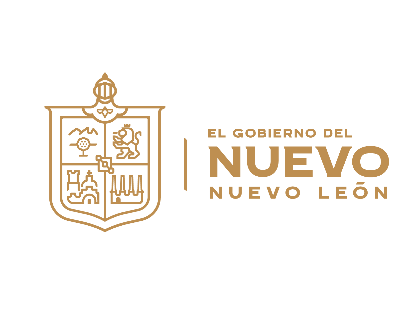 Solicitud de Inscripción a los Programas de “Desarrollo Agropecuario y Agronegocios”, “Sanidad e Inocuidad” y de “Desarrollo Regional”(Persona física)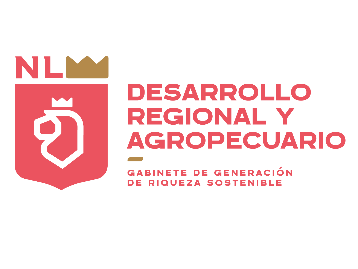 Fecha de recepción:ddmmaaaa     N° de Folio:Desarrollo Agropecuario y AgronegociosSanidad e InocuidadDesarrollo Regional2.1 Persona física:HombreMujerNúmero de Productor/ente-productivo en Agroenlace:RFC:CURPddmmaaaa3. DATOS DEL PROYECTO, UNIDAD ECONÓMICA O PREDIO. Nombre del proyecto: ___________________________________________________________________________________Objetivo del proyecto: __________________________________________________________________________________________________________________________________________________________________________________________

______________________________________________________________________________________________________

______________________________________________________________________________________________________

_____________________________________________________________________________________________________Mencione que beneficios e impactos espera alcanzar con el proyecto:__________________________________________________________________________________________________________________________________________________________________________________________________________________________________________________________________________________________________________________

______________________________________________________________________________________________________

______________________________________________________________________________________________________3.1 Ubicación del Proyecto (En caso de ser distinto al del solicitante):   Tipo de domicilio. Urbano _________  Rural _________Calle, carretera o camino:  _________________________________________________  Número: ________________________Colonia, ejido u otro: ______________________________________________________________________________________Localidad: _________________________ Municipio: ________________________ Estado: _____________________________Referencia (descripción de ubicación): ________________________________________________________________________Superficie total del predio:  _________________ haSuperficie a beneficiar con el proyecto: _________________ ha (Según aplique)Coordenadas geográficas (ubicar un punto al interior del predio en donde se realizará el proyecto):Latitud: ________________________ Longitud: ________________________.4.1 Apoyo solicitado4.1 Apoyo solicitado4.1 Apoyo solicitadoMonto en pesosMonto en pesosMonto en pesosMonto en pesosMonto en pesosMonto en pesosConcepto de apoyo solicitadoUnidad de medidaCantidad SolicitadaApoyo federal solicitadoApoyo estatal solicitadoAportación del ProductorOtras fuentes de financiamientoOtras fuentes de financiamientoInversión TOTALBreve descripciónConcepto de apoyo solicitadoUnidad de medidaCantidad SolicitadaApoyo federal solicitadoApoyo estatal solicitadoAportación del ProductorCréditoOtro:  ____________Inversión TOTALBreve descripción8. FIRMAS:Ventanilla Receptora: Nombre completo y firma del solicitante Nombre completo, firma y cargo del servidor público receptorLugar y Fecha